PROBLEMATIKA PEMBELAJARAN MEMBACA AL-QUR`AN BAGI LANSIA DI PONDOK PESANTREN DHU`AFA SITI KHODIJAH TOANA KOTA PALU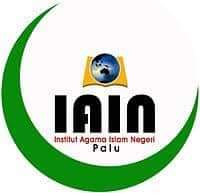 SKRIPSIDiajukan untuk Memenuhi Salah Satu  Syarat memperoleh Gelar Sarjana Pendidikan islam (S.Pd.I) pada Jurusan Penddikan Agama Islam FakultasTarbiyah dan Ilmu Keguruan (FTIK) IAIN PaluOlehMOH .GHOFURNIM: 10.1.01.0551PROGRAM STUDI PENDIDIKAN AGAMA ISLAMFAKULTAS TARBIYAH DAN ILMU KEGURUAN (FTIK)INSTITUT AGAMA ISLAM NEGERI (IAIN) PALU2014